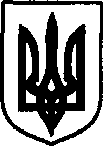 УКРАЇНАДунаєвецька міська рада VII скликанняР І Ш Е Н Н ЯСорок шостої (позачергової) сесії13 грудня 2018 р.                                               Дунаївці                                        №19-46/2018р Про надання дозволів на розроблення документації із землеустроюРозглянувши заяви громадян про надання дозволів на розроблення документації із землеустрою, керуючись пунктом 34 частини 1 статті 26 Закону України «Про місцеве самоврядування в Україні», статтями 12, 116, 118, 123 Земельного кодексу України, статтями 50, 55 Закону України «Про землеустрій», враховуючи пропозиції спільного засідання постійних комісій від 13.12.2018 р., міська радаВИРІШИЛА:1. Надати дозвіл Аргінгазіній Степаниді Миколаївні (прож. м.Дунаївці, вул.Партизанська,32-А, кв.12) на розроблення технічної документації із землеустрою щодо встановлення (відновлення) меж земельної ділянки в натурі (на місцевості) для передачі у власність, орієнтовною площею 0,0430 га, для ведення особистого селянського господарства в м.Дунаївці по провул.Каштановому, 107-А.2. Надати дозвіл Августіновій Валентині Василівні (прож. м.Дунаївці, вул.Шевченко, 115, кв.13) на розроблення технічної документації із землеустрою щодо встановлення (відновлення) меж земельної ділянки в натурі (на місцевості) для передачі у власність, орієнтовною площею 0,2500 га, для ведення особистого селянського господарства в с.Степок.3. Надати дозвіл Барану Олександру Сергійовичу (прож. с.Вихрівка, вул.Козацька, 18) на розроблення проекту землеустрою щодо відведення земельної ділянки в для передачі у власність, орієнтовною площею 0,0735 га, для ведення особистого селянського господарства в с.Вихрівка по вул.Козацькій.4. Надати дозвіл Бугері Павлу Вікторовичу (прож. с.Воробіївка, вул.Шевченка, 10) на розроблення технічної документації із землеустрою щодо встановлення (відновлення) меж земельної ділянки в натурі (на місцевості) для передачі у власність, орієнтовною площею 0,1353 га, для ведення особистого селянського господарства в с.Воробіївка5. Надати дозвіл Гуменному Юрію Івановичу (прож. м.Хмельницький, вул.Прибузька, 30, кв.60) на розроблення технічної документації із землеустрою щодо встановлення (відновлення) меж земельної ділянки в натурі (на місцевості) для передачі у власність, орієнтовною площею 0,3278 га, для ведення особистого селянського господарства в с.Мала Кужелівка, вул.Нагірній, 15.6. Надати дозвіл Зюбрицькій Наталії Віталіївні (прож. с.Воробіївка, вул.Молодіжна, 31) на розроблення технічної документації із землеустрою щодо встановлення (відновлення) меж земельної ділянки в натурі (на місцевості) для передачі у власність, орієнтовною площею 0,2358 га, для ведення особистого селянського господарства в с.Воробіївка7. Надати дозвіл Олійнику Анатолію Миколайовичу (прож. с.Степок, вул.1-го Травня, 13) на розроблення проекту землеустрою щодо відведення земельної ділянки в для передачі у власність, орієнтовною площею 0,0722 га, для ведення особистого селянського господарства в с.Степок по вул.1-го Травня, 13.8. Надати дозвіл Серветник Ніні Григорівні (прож. с.Заставля, вул.Шкільна, 1-Б) на розроблення проекту землеустрою щодо відведення земельної ділянки в для передачі у власність, орієнтовною площею 0,0952 га, для ведення особистого селянського господарства в с.Заставля.9. Контроль за виконанням рішення покласти на заступника міського голови С.Яценка, земельно-архітектурний відділ апарату виконавчого комітету Дунаєвецької міської ради (В.Макогончук) та постійну комісію з питань містобудування, будівництва, агропромислового комплексу, земельних відносин та охорони навколишнього природного середовища (голова комісії С.Кобилянський).Міський голова								В.Заяць